Join us - Work towards breaking the cycle of domestic violence  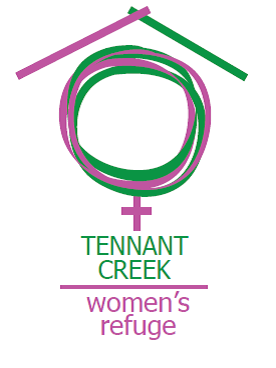 Senior Position with Tennant Creek Women's Refuge  Team Leader Case Manager – Critical Intervention Outreach ServiceTCWR provides a range of support services to women and their children who have experienced family violence. The service aims to assist women and their children to remain safely within their community and maintain a life free of violence while also addressing the emotional and practical needs and issues arising from the violence. The service operates within a collaborative and supportive team environment with a strong focus on partnerships with relevant external organisations.The Team Leader /Caseworker will provide supervision, coordinate and support the Outreach team staff and report directly to the Manager/CEO of the TCWR Services and the Board. The Primary Role will focus on Critical Intervention – ensuring safety for clients and their children assessed to be at high Risk of DFV and referred to our Service by the Family Safety Framework, Police, Support Link or Community Safe Houses.The Team Leader will attend relevant meetings, focusing on enhancing partnerships with services that support DFV Clients. Community Education is also a role of this Service. The Outreach Staff will support & maintain a small caseload of women (and their children) with complex needs and provide other operational duties as required.The successful applicant must have a tertiary qualification in Social Work, Psychology, Welfare or similar, with an understanding of the impact of family violence on the mother and child, and the ability to articulate a practice framework including engagement and assessment. You will need to demonstrate your experience in casework with Indigenous/Aboriginal women and children who have experienced family violence and demonstrate a commitment to working collaboratively with the capacity to negotiate and liaise with other agencies and the community.A current driver's licence and Working with Children check (Ochre Card) is essential for this role and employment is subject to a satisfactory National Police Check.For full Job Description and Selection Criteria please contact CEO: Georgina Bracken via email: tckwr@bigpond.com.Please note: To be female is a genuine requirement for this role under Section 31 of the Anti-discrimination Act 1977.